Порядок представления и требования к содержанию тезисов НПК «Первые шаги в науку» 2019-2020 уч.г.ПОРЯДОК ПРЕДСТАВЛЕНИЯ ТЕЗИСОВ РАБОТПо итогам Конференции формируется электронный сборник тезисов (в формате PDF) конкурсных работ, прошедших первый оборочный тур и рекомендованных к публичной защите.Решение о включении тезисов в сборник работ автор принимает самостоятельно. Стоимость публикации тезисов одной работы составляет 200 рублей.Для публикации необходимо в срок с 05 по 15 февраля 2020 года направить на электронную почту nauka@cir.tgl.ru тезисы и прикрепить к письму скан/фото чека об оплате публикации. Оплата производится через систему Сбербанк-онлайн или в день работы секции через терминал. В теме письма указать номер ОО, фамилию автора(ов), тезисы НПК (например: 99_Коновалов, Смирнова, Титов_Тезисы НПК).Тезисы одной работы представляются в отдельном файле. В названии файла указывается номер ОО, фамилия автора, название секции, тезисы НПК (например: 99_Коновалов_Экология_Тезисы НПК). Тезисы должны соответствовать требованиям Положения о НПК.ТРЕБОВАНИЯ К ТЕЗИСАМТезисы направляются только в электронном виде. Тезисы включают: Заголовок (название работы) печатается прописными буквами. Указание на авторство: Ф.И. автора(ов), образовательная организация, класс.Указание научного руководителя: Ф.И.О. и должность.Краткое тезисное описание результатов работы.Список использованных источников и литературы – не более трёх наименований.Заголовок тезисов соответствует теме работы. Он печатается посередине страницы прописными (заглавными) буквами. В следующей строке посередине строчными буквами печатается фамилия и имя автора (авторов) работы и указывается учебное заведение (сокращённое название) и класс. В названии тезисов сокращения не допускаются. В следующей строке указываются сведения о научном руководителе работы: Ф.И.О., должность и место работы.Текст тезисов должен быть набран в редакторе Microsoft Word для Windows. Максимальный размер тезисов – не более 2-х страниц формата А 4, поля – по  со всех сторон. Шрифт – Times New Roman, кегль – 14, междустрочный интервал – полуторный, абзац (отступ) – 1,25 см. В тексте тезисов разрешено использование только одной таблицы или одного рисунка (фотографии, схемы, графика). На секциях декоративно-прикладного, технического творчества и робототехники это должна быть фотография выполненного изделия.Методические рекомендации:Текст тезисов к работе должен быть:информативным (не содержать общих слов), содержательным (отражать основное содержание работы), структурированным (следовать логике изложения материала в работе); компактным (укладываться примерно в 500 слов). Тезисы должны  включать в себя:предмет и цель работы (если они не следуют из названия статьи), используемый метод или методы исследования, основные результаты исследования, отличия данной работы от других, схожих по теме, область применения результатов, выводы, рекомендации, перспективы развития работы. Следует избегать лишних вводных фраз (например, «автор статьи рассматривает...», «автор полагает…» и так далее), а также сложных грамматических конструкций. Тезисы следует писать как можно более лаконичным, точным и простым языком. Тезисы должны быть понятны широкому кругу читателей, поэтому не должны изобиловать научными терминами. В тезисах обычно используются конструкции констатирующего характера (автор анализирует, доказывает, излагает, обосновывает и так далее), а также стандартные оценочные словосочетания (уделяет основное внимание, актуальный вопрос, проблема, детально анализирует, убедительно доказывает).Внимание! Сборник будет издаваться непосредственно с оригиналов, предоставленных авторами, которые несут ответственность за содержание и оформление материалов. Редактирование не предусматривается.ПРИМЕР ТЕЗИСОВИССЛЕДОВАНИЕ РОСТА………… условияхАвторы: Коновалов Андрей, Лаврентьева Ольга, МБУ «Школа № 99», 4 классНаучный руководитель: Н.В. Агафонова, учитель начальных классов, МБУ «Школа № 99»Научный консультант: П.П. Коротков, к.п.н., доцент кафедры энергоресурсов ТГУТекст текст текст текст текст текст текст текст [1, с. 25]. Текст текст текст (см. табл. 1).Таблица 1Название таблицыТекст текст текст текст текст тект текст текст текст по следующей формуле:	(1)Текст текст текст текст текст текст текст текст текст текст текст текст текст (см. рис. 1).Рис. 1. Название рисункаТекст текст текст текст [2, с.16]. Текст текст текст текст текст текст текст текст [3].Список использованных источников и литературы1.	Иванов, И.И. Нетрадиционная энергетика / И.И. Иванов. – М.: Инфра-М, 2005. – 346 с.2.	Чудинов, С.Б. Анализ технических характеристик современных ВЭУ / С.Б. Чудинов, П.П. Петров // Вопросы энергетики. – 2006. – № 4. – С. 15-16.3.	Козлов, К.Д. Факторы эффективности эксплуатации нетрадиционных источников электрической энергии [Электрон. ресурс] / К.Д. Козлов // Электроэнергетика онлайн. – Электрон. дан. – Режим доступа: http://www.electro-online.ru. Уважаемые Клиенты!Воспользуйтесь удобными формами оплаты услуг в пользуМБОУ ДО "ГЦИР" «платные необразовательные услуги»Для оплаты через устройства самообслуживания (банкоматы и терминалы) Сбербанка России достаточно выбрать в меню: «ПЛАТЕЖИ И ПЕРЕВОДЫ» 1.Выбрать «Поиск услуг и организаций»В поисковой строке ввести наименование организации: ГЦИР или ИНН: 6322017151 Выберите появившуюся организацию и  услугу: прочие платежи2. Ввести ФИО плательщика и ФИ учащегося3. Ввести Адрес Выбрать нужное ВАМ Назначение платежа: ПЛАТНЫЕ НЕОБРАЗОВАТЕЛЬНЫЕ УСЛУГИВвести Паспортные данные (серию/номер) плательщикаПодтвердить ГражданствоВвести/подтвердить Сумму платежа 200 рублей «ОПЛАТИТЬ»Платеж можно осуществить, как с банковской карты, так и наличными.Для оплаты            В системе Сбербанк ОнЛ@йнВам необходимо выбрать вкладку: «ПЕРЕВОДЫ и ПЛАТЕЖИ» В поисковой строке введите: ГЦИР или ИНН: 6322017151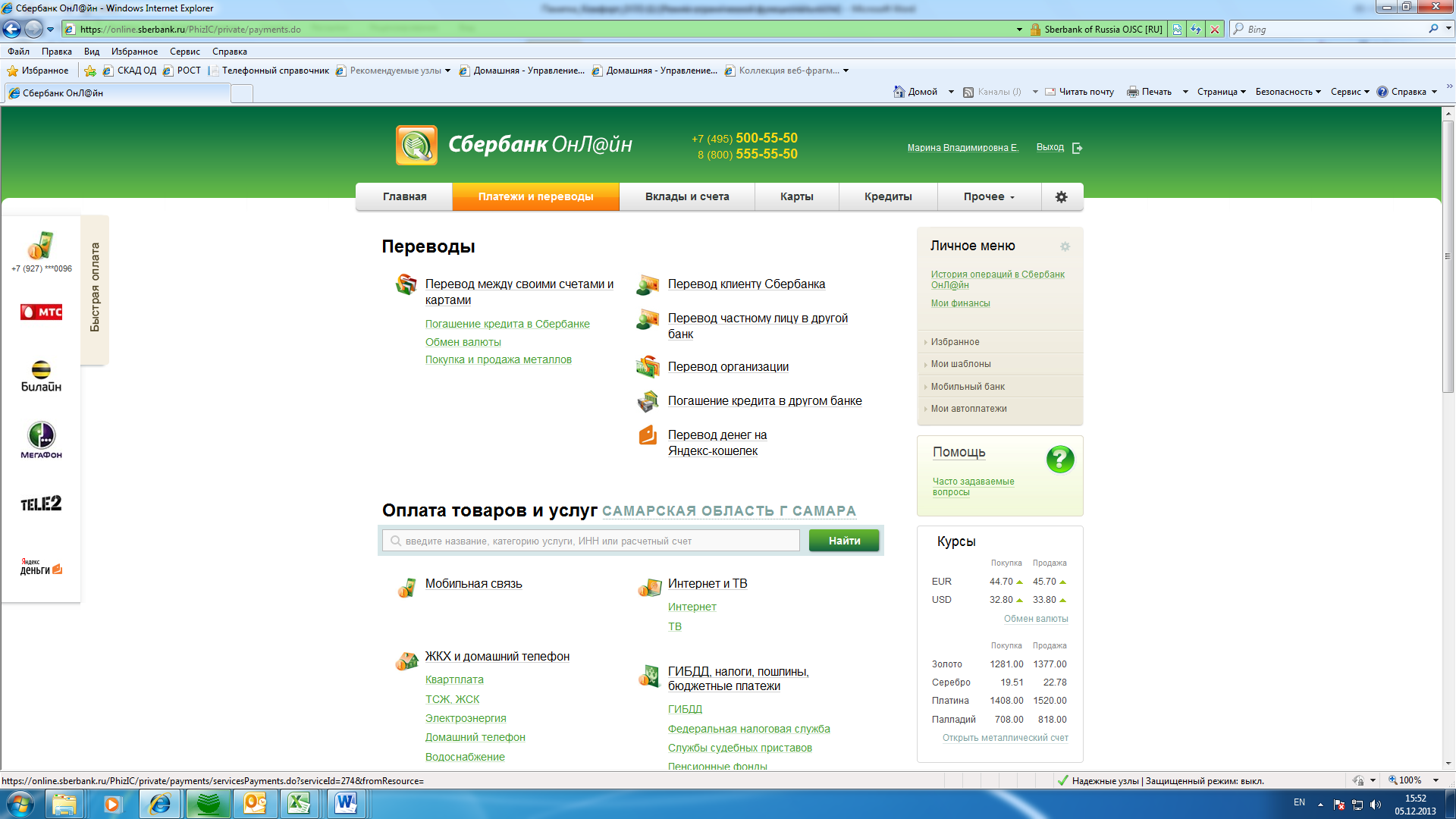  Выберите появившуюся организацию и одну из услуг прочие платежи и введите запрашиваемые реквизиты: Ввести ФИО плательщика и ФИ учащегося ; Ввести Адрес; Выбрать нужное ВАМ Назначение платежа: ПЛАТНЫЕ НЕОБРАЗОВАТЕЛЬНЫЕ УСЛУГИ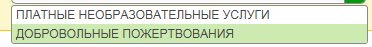 Подтвердить; ПодтвердитьВвести Паспортные данные/Гражданство Ввести/подтвердить Сумму платежа 200 рублей«ОПЛАТИТЬ»Подтвердить по SMSБоковик (по левому краю)Числа (по центру)Текст (по левому краю)Строка 1130Текст таблицы текст таблицы текст таблицы текст таблицы текст таблицыСтрока 2160Текст таблицы текст таблицы текст таблицы текст таблицы текст таблицы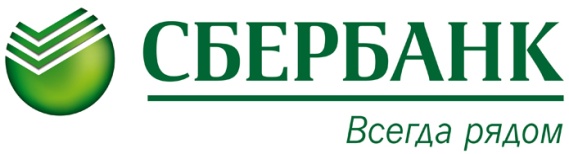 